Муниципальное бюджетное общеобразовательное учреждение«Средняя школа с. НовогордеевкаАнучинского района Приморского края».             Согласовано                                                                                                                                                                                Утверждаю         Зам. директора по УВР                                                                                                                                        Директор МБОУ школы с. Новогордеевка  ______________  Н. В. Картавая	_____________М.В.Суляндзига«      «__________________2019г.	«     «__________________2019г.Рабочая программаучебного предмета «Математические представления»для 4 класса (вариант 2)на 2019-2020 учебный годМакуха Светлана Федоровнаучитель начальных классовпервая квалификационнаякатегория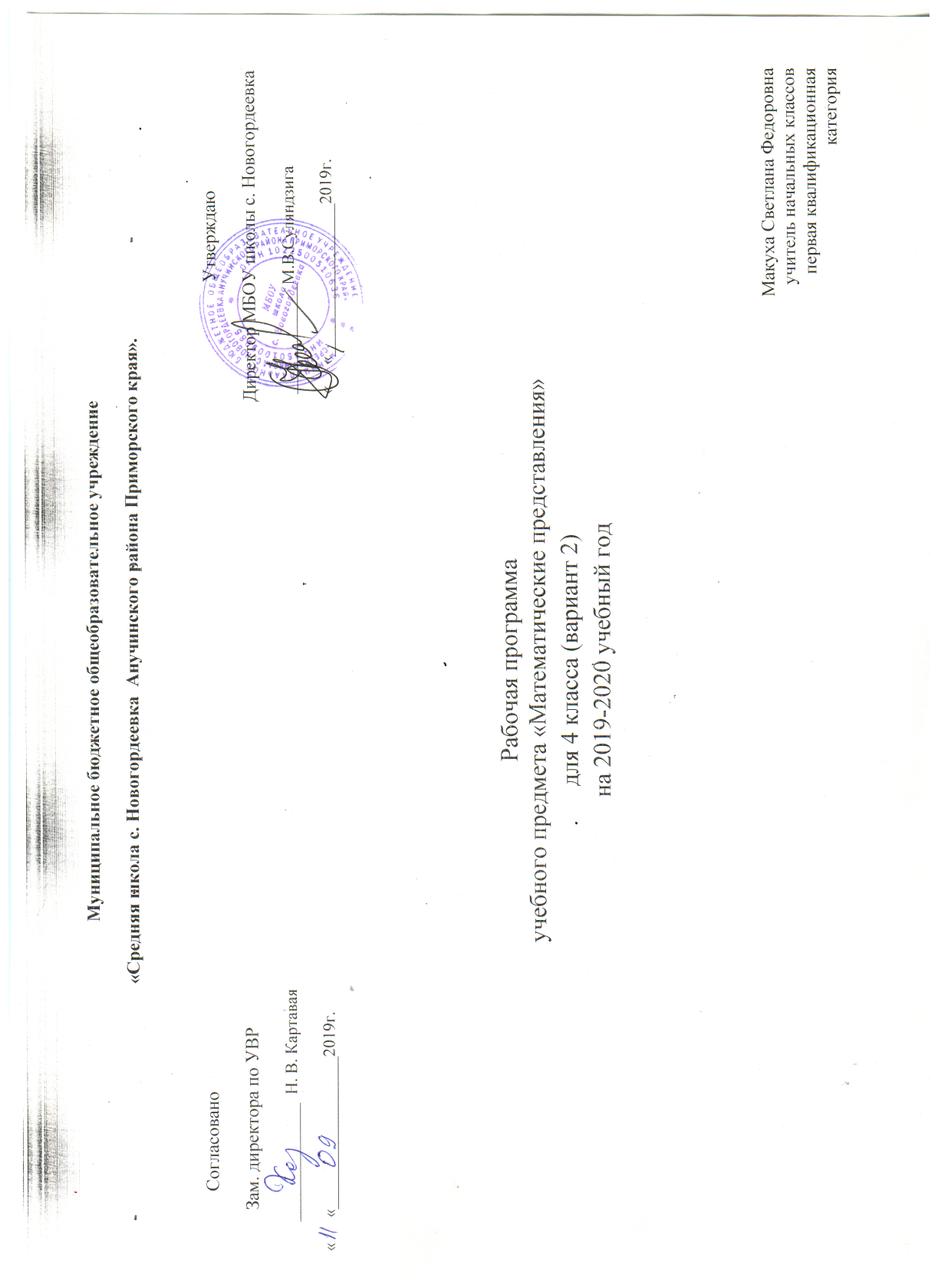 Пояснительная запискаРабочая программа по математике  для 4 класса разработана на основе:Закона  «Об образовании в РФ» от 29.12.2012г. № 273-ФЗПриказа Минобрнауки РФ от 19.12.2014г. №1598 «Об утверждении ФГОС НОО обучающихся с ОВЗ».АООП ФГОС  НОО обучающихся с ОВЗ  МБОУ школы с. Новогордеевка.Цель: формирование элементарных математических представлений и умения применять их в повседневной жизни.	Задачи:формировать умение различать количество предметов выделять один предмет из группы и составлять группу из отдельных предметов сравнивать предметы по величине, форме продолжать учить различать, сравнивать и преобразовывать множества (один – много) учить различать части суток учить соотносить число с соответствующим количеством предметов, обозначать его цифрой учить пересчитывать предметы в доступных ребенку пределах              Наряду с вышеуказанными задачами решаются и специальные задачи, направленные на коррекцию умственной деятельности школьников:развитие тактильных ощущений кистей рук и расширение тактильного опыта; развитие зрительного восприятия;развитие зрительного и слухового внимания;развитие вербальных и невербальных коммуникативных навыков;формирование и развитие реципрокной координации;развитие пространственных представлений;развитие мелкой моторики, зрительно-моторной координации.Общая характеристика учебного предметаВ повседневной жизни, участвуя в разных видах деятельности, ребенок с тяжелыми и множественными нарушениями развития нередко попадает в ситуации, требующие от него использования математических знаний. Так, накрывая на стол на трёх человек, нужно поставить три тарелки, три столовых прибора и др. У большинства обычно развивающихся детей основы математических представлений формируются в естественных ситуациях. Дети с выраженным нарушением интеллекта не могут овладеть элементарными математическими представлениями без специально организованного обучения. Создание ситуаций, в которых дети непроизвольно осваивают доступные для них элементы математики, является основным подходом в обучении. В конечном итоге важно, чтобы ребенок научился применять математические представления в повседневной жизни: определять время по часам, узнавать номер автобуса, на котором он сможет доехать домой, расплатиться в магазине за покупку, взять необходимое количество продуктов для приготовления блюда и т.п. Знания, умения, навыки, приобретаемые ребенком в ходе освоения программного материала по математике, необходимы ему для ориентировки в окружающей действительности, т.е. во временных, количественных, пространственных отношениях, решении повседневных задач.Недоразвитие всех психических функций у ребенка с выраженной умственной отсталостью приводит к тому, что без специально разработанной системы работы он не может обучаться даже элементарным основам математики.Обучение элементарным математическим представлениям должно носить, прежде всего ярко выраженную практическую направленность. Занятие по развитию элементарных математических представлений проводится 2 раза в неделю. На них ведущая роль принадлежит учителю.В процессе обучения элементарным математическим представлениям ребёнка с выраженной умственной отсталостью используются следующие методы и приемы:совместные действия ребёнка и взрослого;действия по подражанию действиям учителя;действия по образцу, по словесной инструкции;приемы наложения и приложения, обводки шаблонов, трафаретов для закрепления представлений о форме, величине и количестве предметов;элементарные счетные действия с множествами предметов на основе слухового, тактильного и зрительного восприятия;воспроизведение величины, формы предметов, цифры с помощью пантомимических средств (показ руками), на основе предварительного тактильного и зрительного обследования предметов и изображений цифр;соотнесение натуральных предметов с объемными и плоскостными изображениями.Программа формирования базовых учебных действий у обучающихся с умеренной, тяжелой, глубокой умственной отсталостью, с ТМНР направлена на формирование готовности у детей к овладению содержанием АООП образования для обучающихся с умственной отсталостью (вариант 2) и включает следующие задачи: •	формирование доступных  математических знаний и умений, необходимых для решения учебно-познавательных, учебно-практических, житейских и профессиональных задач и развитие способности их использования при решении соответствующих возрасту задач;•	коррекция и развитие познавательной деятельности и личностных качеств обучающихся с умственной отсталостью (интеллектуальными нарушениями) средствами математики с учетом их индивидуальных возможностей;•	формирование положительных качеств личности, в частности аккуратности, настойчивости, трудолюбия, самостоятельности, терпеливости, любознательности, умений планировать свою деятельность, доводить начатое дело до конца, осуществлять контроль и самоконтроль.Методы обучения математике: словесный, наглядный, практический, работа с учебником, упражнение, с наблюдение, демонстрация  и т.д.Приёмы работы: дидактические игры, игровые приёмы, занимательные упражнения, создание увлекательных ситуаций, сравнение (один из важных приёмов обучения), материализация, т. е. умение конкретизировать любое отвлечённое понятие, использовать его в жизненной ситуации.Место предмета в учебном планеВ Федеральном компоненте государственного стандарта«Математические представления»обозначен как самостоятельный предмет, что подчеркивает его особое значение в системе образования детей с ОВЗ. На его изучение отведено 68 часов, 2 часа в неделю, 35 учебных недель.Планируемые результаты обученияВ соответствии с требованиями ФГОС к адаптированной основной общеобразовательной программе для обучающихся с умственной отсталостью (вариант 2) результативность обучения может оцениваться только строго индивидуально с учетом особенностей психофизического развития и особых образовательных потребностей каждого обучающегося.В связи с этим требования к результатам освоения образовательных программ представляют собой описание возможных результатов образования данной категории обучающихся.Предполагаемые результаты обучения — наличие у ребёнка на фоне положительных эмоциональных реакций на действия с игрушками и изображениями, выполняемыми в контексте математического содержания, следующих умений:осуществлять действия с множествами на дочисловом уровне (совместно с учителем, по подражанию, по образцу);понимать названия используемых игрушек и словесного обозначения выполняемых действий с ними;выделять один предмет из множества и собирать множество предметов по подражанию и образцу действия взрослого;осуществлять выбор геометрических фигур (шар) по подражанию действиям педагога, по образцу и по словесной инструкции;перемещаться в пространстве комнаты с помощью взрослого, по словесной инструкции и самостоятельно;показывать на себе и на кукле основные части тела и лица (руки, ноги, голова, глаза, нос, уши и т. п.);перемещать различные предметы вперед и назад по полу, по поверхности стола по подражанию действиям взрослого, по образцу и по словесной инструкции;узнавать и называть на основе наиболее характерных признаков (по наблюдениям в природе, по изображениям на картинках) время года (зима).К концугодаУсвоитьсчет в пределах7.Образование и запись в пределах 7.Сравнивать числа, стоящие рядом в числовом ряду.Уметь выделять большее или меньшее число.Соотноситьчисло, количество, цифру.Складывать и вычитать в пределах 7 на конкретном материале.Уметь решать примеры в пределах 7.Работать с геометрическим материалом - отбор по образцу и по названию  в играх и упражнениях.Личностныеосвоение доступной социальной роли обучающейся, развитие мотивов учебной деятельности и формирование личностного смысла учения;развитие самостоятельности и личной ответственности за свои поступки на основе представлений о нравственных нормах, общепринятых правилах;развитие навыков сотрудничества с взрослыми в разных социальных ситуациях;основы персональной идентичности, осознание своей принадлежности к определённому полу, осознание себя как «Я»;социально-эмоциональное участие в процессе общения и совместной деятельности;овладение начальными навыками адаптации в динамично изменяющемся и развивающемся мире.

ПредметныеУмение различать и сравнивать предметы по форме, величине.Умение ориентироваться в схеме тела, в пространстве и на плоскости. Умение различать, сравнивать и преобразовывать множества (один – много).Умение различать части суток, соотносить действие с временными промежутками, составлять и прослеживать последовательность событий, определять время по часам, соотносить время с началом и концом деятельности.Умение соотносить число с соответствующим количеством предметов, обозначать его цифрой. Умение пересчитывать предметы в доступных ребенку пределах,сформированностьбазовых учебных действий (Программа формирования базовых УД у обучающихся направлена на развитие способности у детей овладевать содержанием адаптированной основной образовательной программой общего образования для обучающихся с умственной отсталостью (вариант 2) 
Группа базовых УДУчебные действия и умения
1. Подготовка ребенка к нахождению и обучению в среде сверстников, к эмоциональному, коммуникативному взаимодействию с группой обучающихся:
- ориентироваться в пространстве учебного помещения, пользоваться мебелью; 
- адекватно использовать ритуалы школьного поведения (поднимать руку, вставать и выходить из-за стола и т. д.); 
- организовывать рабочее место; 
- принимать цели и произвольно включаться в деятельность; 
- следовать предложенному плану и работать в общем темпе; 

2. Формирование учебного поведения:
- направленность взгляда (на говорящего взрослого, на задание):
- умение выполнять инструкции педагога:
- использование по назначению учебных материалов:
- умение выполнять действия по образцу и по подражанию:

3. Формирование умения выполнять задание:
1) в течение определенного периода времени:
- способен удерживать произвольное внимание на выполнении посильного задания 3-4 мин.
2) от начала до конца:
- при организующей, направляющей помощи способен выполнить посильное задание от начала до конца.
3) с заданными качественными параметрами:
- ориентируется в качественных параметрах задания

4. Формирование умения самостоятельно переходить от одного задания (операции, действия) к другому в соответствии с расписанием занятий, алгоритмом действия и т.д.
- ориентируется в режиме дня, расписании уроков с помощью педагога;
- выстраивает алгоритм предстоящей деятельности (словесный или наглядный план) с помощью педагога.Содержание учебного предметаСодержание предмета «Математические представления» представлено основными темами: «Количественные представления», «Представления о форме», «Представления о величине», «Пространственные представления», «Временные представления».Количественные представленияНахождение одинаковых предметов. Разъединение множеств. Объединение предметов в единое множество. Различение множеств («один», «много», «мало», «пусто»). Сравнение множеств (без пересчета, с пересчетом).Преобразование множеств (увеличение множества, уменьшение множества, уравнивание множеств).Представление о числовой последовательности. Пересчет предметов. Узнавание цифр. Соотнесение цифры с количеством предметов. Написание цифры. Представление множества двумя другими множествами. Решение задач на увеличение на несколько единиц. Решение задач на уменьшение на несколько единиц. Выполнение арифметических действий на калькуляторе. Представление о денежном знаке. Размен денег.Представления о величинеРазличение по величине однородных и разнородных предметов. Сравнение предметов по величине. Составление упорядоченного ряда (по убыванию, по возрастанию). Различение по длине однородных и разнородных предметов. Сравнение предметов по длине. Различение по ширине однородных и разнородных предметов. Сравнение предметов по ширине. Различение предметов по высоте. Сравнение предметов по высоте. Различение предметов по весу. Сравнение предметов по весу. Измерение с помощью мерки.Представление о формеРазличение круглых и некруглых геометрических тел. Различение некруглых геометрических тел. Соотнесение геометрических тел с названием («шар», «куб», «призма», «параллелепипед»). Соотнесение геометрического тела с геометрической фигурой (куб – квадрат, шар – круг, треугольная призма – треугольник, параллелепипед – прямоугольник). Соотнесение предмета с геометрическим телом, геометрической фигурой. Рисование геометрической фигуры («треугольник», «квадрат», «прямоугольник», «круг»).Пространственные представленияПространственные представления (верх, низ, перед, зад, право, лево). Определение месторасположения предметов в пространстве («близко», «около», «рядом», «далеко», «сверху», «снизу», «спереди», «сзади», «справа», «слева»). Перемещение в пространстве в заданном направлении («вверх», «вниз», «вперёд», «назад», «вправо», «влево»). Ориентация на плоскости («верх», «низ», «середина», «правая сторона», «левая сторона»). Составление предмета из двух и нескольких частей. Составление картинки из нескольких частей. Составление ряда из предметов, изображений. Определение месторасположения предметов в ряду.Временные представленияРазличение частей суток («утро», «день», «вечер», «ночь»). Соотнесение действия с временным промежутком («сейчас», «вчера», «сегодня», «завтра»). Составление последовательности событий. Определение времени по часам (целого часа, с точностью до получаса, четверть часа, с точностью до 5 минут). Соотнесение времени с началом и концом деятельности.Материально-техническое обеспечениеДидактический материал:предметы различной формы, величины, цвета,изображения предметов, людей, объектов природы, цифр и др.,программное обеспечение для персонального компьютера, с помощью которого выполняются упражнения по формированию доступных математических представлений,калькулятор и другиесредства.Информационно-образовательный ресурсПриказ Минобрнауки РФ от 19 декабря 2014 г. N 1598 ОБ УТВЕРЖДЕНИИ ФЕДЕРАЛЬНОГО ГОСУДАРСТВЕННОГО ОБРАЗОВАТЕЛЬНОГО СТАНДАРТА НАЧАЛЬНОГО ОБЩЕГО ОБРАЗОВАНИЯ ОБУЧАЮЩИХСЯ С ОГРАНИЧЕННЫМИ ВОЗМОЖНОСТЯМИ ЗДОРОВЬЯ.Программы специальных (коррекционных) образовательных учреждений  VIII  вида. Подготовительный класс. 1-4 классы/  под редакцией В.В. Воронковой – 8-ое изд. – М.; Просвещение, 2013. Примерной адаптированной основной общеобразовательной программы образования обучающихся с умственной отсталостью (интеллектуальныминарушениями) (вариант 2).Учебно-практическое оборудование:- различные по форме, величине, цвету наборы материала (в т. ч. природного)- пазлы- карточки с изображением цифр, денежных знаков и монет; макеты циферблата часов- рабочие тетради с различными геометрическими фигурами, цифрами для раскрашивания, вырезания, наклеивания и другой материалтехнические средства обучения:- обучающие компьютерные программы, способствующие формированию у детей доступных математических представлений-ноутбукинтернет ресурсы:-сайт «Методсовет»-сайт МААМ.RU-сайт «Современный учительский портал»Календарно-тематическое планирование (68 часов,  2 часа в неделю)№п/пРазделучебногокурсаКоличество часовна изучение разделаКоличествоконтрольныхработ1Повторение1412Первыйдесяток. Числа 1 – 7.541Итого:682№ п/пТемаурокаТемаурокаПланируемые результатыПланируемые результатыДатаКорректировка№ п/пТемаурокаТемаурокаПредметныеБУДДатаКорректировкаПовторение (14 ч.)Повторение (14 ч.)Повторение (14 ч.)Повторение (14 ч.)Повторение (14 ч.)Повторение (14 ч.)Повторение (14 ч.)БУД1Повторение изученного в 3  классе. Сравнение  предметов. Одинаковые, равные по величине.Повторение изученного в 3  классе. Сравнение  предметов. Одинаковые, равные по величине.Формирование умения сравнивать предметы по величине.Действовать по подражанию, использование по назначению учебных материалов с помощью взрослого. - Умение выполнять действия по образцу и по подражанию.2Слева – справа.Квадрат.Слева – справа.Квадрат.Формирование пространственных представлений у детей.  Определять положение предмета на плоскости и в пространстве.Действовать по подражанию, использование по назначению учебных материалов с помощью взрослого. - Умение выполнять действия по образцу и по подражанию.3Цвет и назначение предметов.Цвет и назначение предметов.Выявление  умения различать предметы по цвету, форме. Размеру.Действовать по подражанию, использование по назначению учебных материалов с помощью взрослого. - Умение выполнять действия по образцу и по подражанию.4Сравнение двух предметов: длинный – короткий. Треугольник.Сравнение двух предметов: длинный – короткий. Треугольник.Формирование умения сравнивать предметы по размеру. Действовать по подражанию, использование по назначению учебных материалов с помощью взрослого. - Умение выполнять действия по образцу и по подражанию.5Первый, последний, крайний, после, следом, следующий за.Первый, последний, крайний, после, следом, следующий за.Ознакомление с порядком следования.Действовать по подражанию, использование по назначению учебных материалов с помощью взрослого. - Умение выполнять действия по образцу и по подражанию.6-7Временные представления. Сутки.Временные представления. Сутки.Формирование временных представлений. Знать части суток, их последовательность.Действовать по подражанию, использование по назначению учебных материалов с помощью взрослого. - Умение выполнять действия по образцу и по подражанию.8-9Понятие о количестве: много – мало, один, больше, меньше, поровну, столько же.Понятие о количестве: много – мало, один, больше, меньше, поровну, столько же.Действовать по подражанию, использование по назначению учебных материалов с помощью взрослого. - Умение выполнять действия по образцу и по подражанию.10-11Пространственные представления: верхний – нижний, правый – левый, рядом, около, между, за, посередине, дальше – ближе, вверху – внизу, выше – ниже, справа – слева, впереди – позади, вперед – назад.Пространственные представления: верхний – нижний, правый – левый, рядом, около, между, за, посередине, дальше – ближе, вверху – внизу, выше – ниже, справа – слева, впереди – позади, вперед – назад.ФормированиеуменияпроводитьсравненияДействовать по подражанию, использование по назначению учебных материалов с помощью взрослого. - Умение выполнять действия по образцу и по подражанию.12Соотнесение предметов по количеству в пределах 5 без называния чисел (один к одному) путем наложения и приложения слева направо, соблюдая интервалы.Соотнесение предметов по количеству в пределах 5 без называния чисел (один к одному) путем наложения и приложения слева направо, соблюдая интервалы.ФормированиеуменияпроводитьсравненияДействовать по подражанию, использование по назначению учебных материалов с помощью взрослого. - Умение выполнять действия по образцу и по подражанию.13Слова, раскрывающие сущность сложения и вычитания: было, осталось, стало, вместе, добавить, убрать. Закрепление.Слова, раскрывающие сущность сложения и вычитания: было, осталось, стало, вместе, добавить, убрать. Закрепление.14Повторение пройденного.Диагностическая работаПовторение пройденного.Диагностическая работаОбобщить. Проверить и систематизировать знания Первый десяток. Числа 1-7. (54ч.)Первый десяток. Числа 1-7. (54ч.)Первый десяток. Числа 1-7. (54ч.)Первый десяток. Числа 1-7. (54ч.)Первый десяток. Числа 1-7. (54ч.)Первый десяток. Числа 1-7. (54ч.)Первый десяток. Числа 1-7. (54ч.)1515Число и цифра 1. Написание цифры 1.Знать цифру 1, уметь ее записыватьУметь выделять количестваДействовать по подражанию, использование по назначению учебных материалов с помощью взрослого. - Умение выполнять действия по образцу и по подражанию1616Один, одна, одно, одни. умения устанавливать последовательность числа в числовом ряду.Действовать по подражанию, использование по назначению учебных материалов с помощью взрослого. - Умение выполнять действия по образцу и по подражанию1717Меры стоимости. Монета 1 рубль. Распознавание её.Формирование представления о единице измерения  – стоимости. Ознакомление с обозначением рубль, копейка.Действовать по подражанию, использование по назначению учебных материалов с помощью взрослого. - Умение выполнять действия по образцу и по подражанию1818Величина. Единицы массы.Формирование умения сравнивать предметы по величине.Действовать по подражанию, использование по назначению учебных материалов с помощью взрослого. - Умение выполнять действия по образцу и по подражанию1919Единицы (меры) стоимости – копейка, рубль. Обозначение: 1 р. Монеты: 1 р.Формирование представления о единице измерения  – стоимости. Ознакомление с обозначением рубль, копейка.Действовать по подражанию, использование по назначению учебных материалов с помощью взрослого. - Умение выполнять действия по образцу и по подражанию2020Число и цифра 2. Образование числа 2.Формировать умения считать предметы по одному, правильно называть , читать , сравнивать числа.Действовать по подражанию, использование по назначению учебных материалов с помощью взрослого. - Умение выполнять действия по образцу и по подражанию21-2221-22 Состав числа 2. Написание цифры 2.Ознакомить с составом числа 2, формировать умения складывать и вычитать в пределах 2Использование по назначению учебных материалов с помощью взрослого.2323Знаксложения. + плюс, прибавить.ознакомить с математическим знаком «+»Использование по назначению учебных материалов с помощью взрослого.2424Человек и его тело (один, два, две).Формировать умения считать предметы по одному, правильно называть ,Использование по назначению учебных материалов с помощью взрослого.2525Понятия: поровну, равно, «пара».Формированиепонятия: поровну, равно.Использование по назначению учебных материалов с помощью взрослого.2626Точка. Линии прямые и кривые	Дать представление о точке и линиях. Формирование умения вычерчивать прямые и кривые линии. Использование по назначению учебных материалов с помощью взрослого.2727Знаквычитания. – минус, вычестьознакомить с математическим знаком «-»Использование по назначению учебных материалов с помощью взрослого.2828Монета 2 р. Размен и замена.Ознакомление с обозначением рубль, копейка.Использование по назначению учебных материалов с помощью взрослого.2929Число и цифра 3Ознакомить с составом числа 3, формировать умения складывать и вычитать в пределах 3Использование по назначению учебных материалов с помощью взрослого.30-3130-31Образование числа 3. Ознакомить с составом числа 3, формировать умения складывать и вычитать в пределах 3Использование по назначению учебных материалов с помощью взрослого.3232Составчисла 3. Написаниецифры 3Ознакомить с составом числа 3, формировать умения складывать и вычитать в пределах 3Использование по назначению учебных материалов с помощью взрослого.33-3433-34Сложение чисел в пределах 3 на конкретном материалеУчится  выполнять арифметические действия с числами. Решать задачи.Использование по назначению учебных материалов с помощью взрослого.35-3635-36Вычитание чисел в пределах 3 на конкретном материалеУчится  выполнять арифметические действия с числами. Решать задачи.Использование по назначению учебных материалов с помощью взрослого.Использование по назначению учебных материалов с помощью взрослого.37-3837-38 Сложение и вычитание в пределах 3Формирование представлений  о  кубе.Использование по назначению учебных материалов с помощью взрослого.3939Число и цифра 4Ознакомление с числом  и цифрой 4 Использование по назначению учебных материалов с помощью взрослого.4040Образование числа 4Соотносить количество число и цифру.Использование по назначению учебных материалов с помощью взрослого.41-4241-42Состав числа 4. Написание цифры 4Формировать понятие о составе числа 4 из двух чисел. Уметь читать числа.Использование по назначению учебных материалов с помощью взрослого.43-4443-44Решение примеров в пределах 4. Присчитывание и отсчитывание по 1.Учится  выполнять арифметические действия с числами. Решать задачи.Использование по назначению учебных материалов с помощью взрослого.45-4645-46Составление и решение задач на основе практических действий. БрусРаспознавание геометрических фигур.Использование по назначению учебных материалов с помощью взрослого.47-4847-48Число и цифра 5. Состав числа 5Ознакомление с числом  и цифрой 5.Использование по назначению учебных материалов с помощью взрослого.49-5049-50Состав числа 5. Написание цифры 5.Соотносить количество число и цифру.Формировать понятие о составе числа 5 из двух чисел. Учится  выполнять арифметические действия с числами. Решать задачи.Использование по назначению учебных материалов с помощью взрослого.51-5351-53Решение примеров в пределах 5.Соотносить количество число и цифру.Формировать понятие о составе числа 5 из двух чисел. Учится  выполнять арифметические действия с числами. Решать задачи.Использование по назначению учебных материалов с помощью взрослого.5454Число и цифра 6.Ознакомление с числом  и цифрой 6Использование по назначению учебных материалов с помощью взрослого.5555Образование числа 6Соотносить количество число и цифру.Использование по назначению учебных материалов с помощью взрослого.56-5756-57Состав числа 6. Написание цифры 6.Формировать понятие о составе числа 6 из двух чисел. Уметь читать числа.Использование по назначению учебных материалов с помощью взрослого.58-5958-59Сложение и вычитание в пределах 6.Учится  выполнять арифметические действия с числами. Решать задачи.Использование по назначению учебных материалов с помощью взрослого.6060Число и цифра 7Ознакомление с числом  и цифрой 7Использование по назначению учебных материалов с помощью взрослого.6161Образование числа 7Соотносить количество число и цифру.Использование по назначению учебных материалов с помощью взрослого.6262Состав числа 7. Написание цифры 7Формировать понятие о составе числа 7из двух чисел. Уметь читать числа.Использование по назначению учебных материалов с помощью взрослого.63-6463-64Сложение и вычитание в пределах 7.Учится  выполнять арифметические действия с числами. Решать задачи.Использование по назначению учебных материалов с помощью взрослого.6565Контрольная работа по теме «Первый десяток. Числа 1 - 7»Обобщить. Проверить и систематизировать знания.Использование по назначению учебных материалов с помощью взрослого.6666Анализ контрольной работы. Работа над ошибками. Обобщить. Проверить и систематизировать знания.Использование по назначению учебных материалов с помощью взрослого.6767Составление и решение задач на основе практических действий. Повторение изученного.Обобщить. Проверить и систематизировать знания Использование по назначению учебных материалов с помощью взрослого.68-7068-70Повторение изученного.Обобщить. Проверить и систематизировать знания 